Name: ________________________________________ 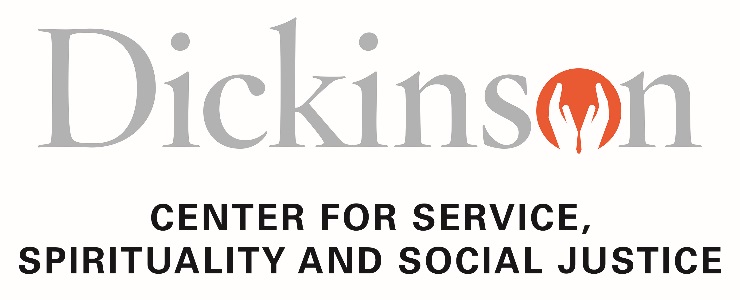 Office/Department: _____________________________Direct Supervisor: ____________________________________ 25 years or under 	_____ over 25 years of age (necessary for van rental arrangement) *tentative datesWhat types of service or service trips have participated in previously?  Why do you want to participate in a service trip with Dickinson students? If you have participated prior, why do you want to go again? Why are you interested in each trip you marked? What do you hope to contribute to the trip as a mentor/administrator? How do you see this opportunity as contributing to your professional life at Dickinson?  Yes, my supervisor is okay with me serving as a trip mentor on a service trip this year.  I still have to talk to my supervisor about this, but I anticipate this would be approved.  Yes, I have read the Mentor Guidebook, this is necessary to be approved as an administrator on a service trip. Since this involves working closely with students and living in a situation with a group for an extended period, having the right trip mentors on each trip is essential.  Please list two references of students that can be contacted. Student ReferencesName: ______________________________			Email: ________________________Name: ______________________________			Email: ________________________Please return to Donna Hughes in the Center for Service, Spirituality and Social Justice by October 21, 2016 Either email at hughesdo@dickinson.edu or drop off at Landis House. Service Trip# admin neededI’m available…Preference (#1-7)Guatemala Winter Break January 10-20Cross-Cultural/sustainable building/education2Spring Break, Montreal or Chicago(Mar.11th-19th) Refugee Resettlement issues2Spring Break, GA (Mar. 11-19th)Substandard Housing/Rural Poverty2Spring Break, West Virginia (Mar. 11th-19th)Rural Poverty/Disaster Relief2Spring Break, Detroit (Mar. 11-19th)Interfaith issues/Food Desert, Disparity2Weekend Trips (Nov. 11-13/March 31-April 2) 2New Mexico/Arizona Trip (May 22nd-June 1st)*Cross-Cultural issues/ Marginalized peoples/poverty/youth 2